                                                                                                                        Приложение № 4                                                                                                         к муниципальной программе "Формирование комфортной городской среды                                                                              МО Горный сельсовет Оренбургского района                                                                                 Оренбургской области на 2018-2022 годы»ВИЗУАЛИЗИРОВАННЫЙ ПЕРЕЧЕНЬобразцов элементов благоустройства, предлагаемых к размещению на дворовой территории многоквартирного дома, сформированный исходя из минимального перечня работ по благоустройству дворовых территорий Порядокразработки, обсуждения, согласования с заинтересованными лицами и утверждения дизайн-проектов благоустройства дворовых и общественных территорий включенных в муниципальную программу «Формирование комфортной городской среды в муниципальном образовании Горный сельсовет Оренбургского района Оренбургской области  на 2018 – 2022 годы»Общие положения1.1. Настоящий Порядок регламентирует процедуру разработки, обсуждения и согласования с заинтересованными лицами дизайн-проекта благоустройства дворовых территорий многоквартирных домов, расположенного на территории МО Горный сельсовет, а также их утверждение в рамках реализации муниципальной программы «Формирование комфортной городской среды в муниципальном образовании Горный сельсовет Оренбургского района оренбургской области  на 2018 – 2022 годы».1.2. Под дизайн-проектом понимается графический и текстовый материал, включающий в себя визуализированное изображение дворовой территории, представленный в нескольких ракурсах, с планировочной схемой, фотофиксацией существующего положения, с описанием работ и мероприятий, предлагаемых к выполнению (далее – дизайн проект).Содержание дизайн-проекта зависит от вида и состава планируемых к благоустройству работ. Это может быть как проектная, сметная документация, так и упрощенный вариант в виде изображения дворовой территории или территории общего пользования с описанием работ и мероприятий, предлагаемых к выполнению.1.3. К заинтересованным лицам относятся: собственники помещений в многоквартирных домах, собственники иных зданий и сооружений, расположенных в границах дворовой территории и (или) территории общего пользования, подлежащей благоустройству (далее – заинтересованные лица).2. Разработка дизайн-проектов2.1. Дизайн – проект благоустройства дворовой территории выполняется в графической форме на основе функционального зонирования и определяет окончательное проектное решение благоустройства территории.2.2. Разработка дизайн-проекта в отношении дворовых территорий многоквартирных домов, расположенных на территории МО Горный сельсовет, осуществляется в соответствии с Правилами благоустройства и санитарного содержания территории МО Горный сельсовет, требованиями Градостроительного кодекса Российской Федерации, а также действующими строительными, санитарными и иными нормами и правилами.2.3. Разработка дизайн-проекта благоустройства дворовой территории многоквартирного дома осуществляется с учетом минимальных и дополнительных перечней работ по благоустройству дворовой территории, установленных муниципальной программой и утвержденных протоколом общего собрания собственников помещений в многоквартирном доме, в отношении которой разрабатывается дизайн-проект благоустройства.2.5. При подготовке дизайн-проекта благоустройства дворовой территории выполняются следующие действия:- проведение визуального осмотра дворовой территории;- определение участков территории двора, несущих определенную функциональную нагрузку: существующие парковки, детская площадка, зона отдыха, контейнерная площадка и т.д.;- обсуждение возможного зонирования территории двора пользователями дворовой территории (собственниками помещений многоквартирного дома, жителями многоквартирного дома различных возрастных групп, включая жителей с ограниченными физическими возможностями, автовладельцев, собаководов, детей, подростков, пенсионеров);- разделение дворовой территории на участки (функциональные зоны) с учетом: пожеланий пользователей дворовой территории, удобства использования участков, взаимосвязи участков (функциональных зон) пешеходными коммуникациями (тротуарами, дорожками, тропинками, пандусами, лестницами), с учетом развития объекта благоустройства (двора); - предварительный выбор возможных к применению типов покрытий, освещения, озеленение и т.д.;- уточнение размещения на дворовой территории элементов благоустройства, исходя из требований функциональных зон (ограждения, урны, скамьи, игровое и спортивное оборудование, опоры дворового освещения, озеленение, и т.д.);- уточнение размеров и площадей функциональных зон, видов покрытий;- подготовка графического материала.2.6. К дизайн-проекту оформляется сводная ведомость объемов работ с учетом элементов благоустройства и конкретных объемов.2.7. Расчет стоимости работ выполняется в виде сметной документации исходя из сводной ведомости объемов работ и единичных расценок на текущий год.3. Обсуждение, согласование и утверждение дизайн-проекта3.1. Утверждение дизайн-проектов проводится главой муниципального образования в соответствии с рекомендациями Общественного Совета при администрации муниципального образования Горный сельсовет Оренбургского района Оренбургской области, состав, полномочия и порядок деятельности которого утверждается постановлением администрации муниципального образования.3.2. Представитель заинтересованных лиц обеспечивает обсуждение, согласование дизайн-проекта благоустройства дворовой территории многоквартирного дома, для дальнейшего его утверждения в срок, не превышающий 15 рабочих дней.Участниками подготовки и обсуждения дизайн-проектов являются:- собственники помещений в многоквартирных домах;- собственники зданий, сооружений, расположенных на дворовой территории многоквартирного дома;- физические лица, зарегистрированные на территории села и входящие состав инициативной группы, образуемой в количестве не менее 50 человек в целях подготовки предложения о благоустройстве общественной территории;- общественные объединения, органы территориального общественного самоуправления, юридические лица, индивидуальные предприниматели;- органы государственной власти Российской Федерации, органы государственной власти Оренбургской области, органы местного самоуправления муниципального образования.3.3. Дизайн-проект на благоустройство дворовой территории многоквартирного дома утверждается в двух экземплярах, в том числе один экземпляр передается представителю заинтересованных лиц.3.4. Все работы по разработке, согласованию и утверждению дизайн-проектов благоустройства дворовых территорий, включённых в муниципальную программу, отдел должен завершить в срок до 01 февраля года подачи заявки на включение в Программу.3.5. Утвержденные дизайн-проекты подлежат осмечиванию и проверке достоверности определения сметной стоимости в установленном порядке.                                                                                          Приложение № 6                                                                                                         к муниципальной программе "Формирование комфортной городской среды                                                                              МО Горный сельсовет Оренбургского района                                                                                 Оренбургской области на 2018-2022 годы»Нормативная стоимость (единичные расценки) работ по благоустройству дворовых территорий, входящих в минимальный перечень работЕдиничные расценки  на ремонт дворовых проездовЕдиничные расценки на освещение дворовых территорийЕдиничные расценки на установку скамьиЕдиничные расценки на установку урныУтвержденаПостановлением  администрации МО Горный сельсовет Оренбургского района Оренбургской областиот «_13__»__05______2019 г.  № 45-п_Муниципальная программа«Формирование комфортной городской среды муниципального образования Горный сельсовет Оренбургского района Оренбургской областина 2018-2022 годы» Администрация МО Горный сельсовет2018-2022 годы  ПАСПОРТМуниципальной программы«Формирование комфортной городской среды муниципального образования Горный сельсовет Оренбургского района Оренбургской области на 2018-2022 годы» Понятия и термины:Благоустройство территорий - комплекс мероприятий по инженернойподготовке и обеспечению безопасности, озеленению, устройству твердых и естественных покрытий, освещению, проводимых с целью повышения качестважизни населения и привлекательности территории.Термин "городская среда" применяется как к городским, так и к сельскимпоселениям.1. Характеристика текущего состояния сферы благоустройства в муниципальном образовании Горный сельсовет       Одним из важнейших национальных проектов социально-экономического развития, обнародованных Правительством Российской Федерации, является вопрос улучшения уровня и качества жизни населения. Важнейшим аспектом в реализации данного проекта является создание органами местного самоуправления условий комфортного и безопасного проживания граждан, формирование современной инфраструктуры и благоустройство мест общего пользования территории поселения.       Проблема благоустройства  территории поселения является одной из насущных, требующей каждодневного внимания и эффективного решения.На территории поселения располагаются 17 многоквартирных домов. В большей части дворовых территорий нет асфальтобетонного покрытия и не соответствует действующим нормам и правилам, отсутствуют места парковки автомобилей, отсутствует достаточное количество мест отдыха для различных групп населения, не обеспечен беспрепятственный доступ для маломобильных групп населения и лицам с ограниченными возможностями здоровья.      Значительный износ объектов благоустройства придомовых территорий  многоквартирных домов,  построенных более 40 лет назад оказывает негативное влияние на моральный и патриотический настрой населения, является сдерживающим фактором для процесса создания Территориального общественного самоуправления и других объединений жителей, а, следовательно, и реализации собственниками квартир в многоквартирных домах ответственности за сохранность общего имущества, на формирование которой направлена реформа жилищно-коммунального хозяйства.Содержание жилищного фонда  с придомовыми территориями, инженерными коммуникациями, направленное на поддержание экологически и эстетически организованной городской среды, требует значительных трудовых, материальных, финансовых средств.      Для приведения дворовых территорий к современным нормам комфортности выявлена необходимость реализации программы, где предусматриваются мероприятия, направленные на комплексное благоустройство дворовых и внутриквартальных территорий.      К благоустройству дворовых и внутриквартальных территорий необходим комплексный и последовательный подход, рассчитанный на долгосрочный период, который предполагает использование программно-целевых методов, обеспечивающих увязку реализации мероприятий по срокам, ресурсам, исполнителям, а также организацию процесса управления и контроля.      Благоустройство и озеленение территорий является важнейшей сферой деятельности муниципального хозяйства. В данной сфере создаются условия для здоровой комфортной, удобной жизни как для отдельного человека по месту проживания, так и для всех жителей поселка.       В настоящее время назрела необходимость системного решения проблемы благоустройства и озеленения муниципального образования.      Увеличение количества автомобильного транспорта, в том числе и личного, выявляет многочисленные проблемы. Парковка автомобилей внутри дворов многоквартирных домов не только затрудняет доступ жителям к озелененным пространствам, но и создает визуальный дискомфорт. Кроме того, в связи с отсутствием соответствующих действующим нормам законодательства дворовых проездов и мест для парковки автомобильного транспорта, вынуждает автомобилистов нарушать Правила дорожного движения и правил благоустройства: выполнять парковку на тротуарах, пешеходных дорожках, газонах.       Благоустройство двора − одна их актуальных проблем современного градостроительства. С его помощью решаются задачи создания благоприятной жизненной среды с обеспечением комфортных условий для населения. При выполнении комплекса мероприятий они способны значительно улучшить экологическое состояние и внешний облик городов, создать более комфортные микроклиматические, санитарно-гигиенические и эстетические условия во дворах.            Жилье не может считаться комфортным, если окружение не благоустроено.То же самое касается и мест общего пользования, где жители должны иметь возможность полноценно отдохнуть, позаниматься спортом, погулять с детьми.В муниципальном образовании Горный сельсовет имеются территории общего пользования  и дворовые территории, которые требуют комплексного подхода к благоустройству, включающего в себя:1) благоустройство территорий общего пользования, в том числе:- устройство освещения дворовой территории;- обеспечение освещения территорий общего пользования;- озеленение территорий общего пользования;- устройство озеленения мест общего пользования;- благоустройство территории возле общественного здания;- реконструкция пешеходных зон;- благоустройство парков;- иные объекты.2. Целевые индикаторы Муниципальной программы, характеризующие состояние сферы благоустройства3. Основные цели и задачи Муниципальной программы      При разработке мероприятий Муниципальной программы сформированы и определены основные цели и задачи для их достижения.4. Срок реализации Муниципальной программы      Реализация Программы предусмотрена на 2018-2022 годы. Программа не имеет строгой разбивки  на этапы, мероприятия реализуются на протяжении всего срока реализации программы 5. Механизм реализации Муниципальной программы      Реализация Муниципальной программы осуществляется в соответствии с нормативными правовыми актами администрации муниципального образования Горный сельсовет Оренбургского района Оренбургской области.Разработчиком и исполнителем  является администрация  МО Горный сельсовет Оренбургского района Оренбургской области.Исполнитель осуществляет:- прием предложений граждан о включении дворовых территорий в муниципальную программу;Включение предложений заинтересованных лиц о включении территории общего пользования и дворовой территории многоквартирного дома в Муниципальную программу осуществляется путем реализации следующих этапов:- проведения общественного обсуждения проекта Муниципальной программы в соответствии с Порядком, утвержденным постановлением администрации муниципального образования Горный сельсовет Оренбургского района Оренбургской области;- рассмотрения и оценки предложений заинтересованных лиц о включении дворовой территории в Муниципальную программу в соответствии с Порядком, утвержденным постановлением администрации МО Горный сельсовет Оренбургского района Оренбургской области;-  рассмотрения и оценки предложений граждан, организаций на включение в Муниципальную программу территорий общего пользования МО Горный сельсовет Оренбургского района Оренбургской области, на которых планируется благоустройство в текущем году в соответствии с Порядком, утвержденным постановлением администрации МО Горный сельсовет Оренбургского района Оренбургской области.       Адресный перечень дворовых территорий многоквартирных домов, расположенных на территории МО Горный сельсовет Оренбургского района Оренбургской области, на которых планируется благоустройство, утверждается в соответствии с Приложением 2 к Муниципальной программе.        Адресный перечень территорий общего пользования МО Горный сельсовет Оренбургского района Оренбургской области, на которых планируется благоустройство, утверждается в соответствии с Приложением 3 к Муниципальной программе.       Визуализированный перечень образцов элементов благоустройства, предлагаемых к размещению на дворовой территории многоквартирного дома, сформированный, исходя из минимального перечня работ по благоустройству дворовых территорий, приводится в соответствии с Приложением 1 к Муниципальной программе.    Исполнитель Муниципальной программы несет ответственность за качественное и своевременное их выполнение, целевое и рациональное использование средств, предусмотренных Муниципальной программой, своевременное информирование населения о реализации Муниципальной программы.   Проведение мероприятий по благоустройству дворовых территорий многоквартирных домов, расположенных на территории МО Горный сельсовет Оренбургского района Оренбургской области, а также территорий общего пользования поселения осуществляется с учетом необходимости обеспечения физической, пространственной и информационной доступности зданий, сооружений, дворовых и общественных территорий для инвалидов и других маломобильных групп населения.       Применение программного метода позволит поэтапно осуществлять комплексное благоустройство дворовых территории и территорий общего пользования с учетом мнения граждан, а именно:- повысит уровень планирования и реализации мероприятий по благоустройству (сделает их современными, эффективными, оптимальными, открытыми, востребованными гражданами);- запустит реализацию механизма поддержки мероприятий по благоустройству, инициированных гражданами;- запустит механизм финансового и трудового участия граждан и организаций в реализации мероприятий по благоустройству;- сформирует инструменты общественного контроля за реализацией мероприятий по благоустройству на территории МО Горный сельсовет Оренбургского района Оренбургской области.       Таким образом, комплексный подход к реализации мероприятий по благоустройству, отвечающих современным требованиям, позволит  создать современную городскую комфортную среду для проживания граждан и пребывания гостей, а также комфортное современное «общественное пространство».6. Перечень мероприятий Муниципальной программы      Перечень мероприятий Программы представлен в Приложении № 1 к муниципальной программе.7. Объем средств, необходимых на реализацию Муниципальной программыОбъем финансовых ресурсов Муниципальной программы в целом составляет - __1500 тыс____рублей, в том числе за счет средств федерального бюджета - __1485 тыс._______ рублей8. Прогноз ожидаемых результатов реализации Муниципальной программы     Благоустройство дворовых территорий многоквартирных домов, проездов к дворовым территориям, отвечающих нормативным требованиям – 9 дворовых территорий.     Благоустройство территорий общественного назначения, отвечающих потребностям жителей – 1 минимум.      В результате реализации программных мероприятий к каждой дворовой территории, включенной в Муниципальную программу, планируется применить индивидуальную технологию производства восстановительных и ремонтных работ. Проведение работ по благоустройству территорий, прилегающих к многоквартирным жилым домам обеспечит комфортные условия проживания населения, безопасность движения пешеходов и транспортных средств, в том числе  беспрепятственный проезд скорой помощи и другой спецтехники по дворовым территориям.     В результате реализации мероприятий, предусмотренных Муниципальной программой, планируется:- повышение уровня благоустройства дворовых территорий;- обеспечение комфортности проживания населения поселения;- повышение безопасности движения пешеходов и транспортных средств на придомовых территориях и проездах к дворовым территориям многоквартирных домов.      Прогнозируемые конечные результаты реализации Муниципальной программы предусматривают повышение уровня благоустройства и санитарного содержания территории поселения.       Будет скоординирована деятельность предприятий, обеспечивающих благоустройство населенных пунктов и предприятий, имеющих инженерные сети коммунальной инфраструктуры, что позволит исключить случаи раскопки сетей на вновь отремонтированных объектах благоустройства и восстановление благоустройства после проведения земляных работ.9. Система программных мероприятий 10. Приоритеты политики благоустройства, формулировка целей и постановка задач муниципальной программы       10.1. Приоритеты муниципальной политики в сфере реализации программы определены следующими стратегическими и нормативными документами:Указ Президента Российской Федерации от 7 мая 2012 г. № 600 «О мерах по обеспечению граждан Российской Федерации доступным и комфортным жильем и повышению качества жилищно-коммунальных услуг»; Постановление Кабинета Министров Республики Адыгея от 06.02.2017 г. № 17 «О внесении изменений в государственную программу Республики Адыгея «Обеспечение доступным и комфортным жильем и коммунальными услугами» на 2014-2020 годы»; Методические рекомендации по подготовке государственных программ субъектов Российской Федерации и муниципальных программ формирования современной городской среды в рамках реализации приоритетного проекта «Формирование комфортной городской среды» на 2017 год, утвержденные Приказом Министерства строительства и жилищно-коммунального хозяйства Российской Федерации от 21 февраля 2017 г. № 114.      10.2. Основной целью Программы является повышение уровня благоустройства территории муниципального образования Горный сельсовет Оренбургского района Оренбургской области      10.3. Достижение цели Программы будет осуществляться путем решения основных задач:- повышение уровня благоустройства дворовых территорий муниципального образования Горный сельсовет Оренбургского района Оренбургской области;- повышение уровня благоустройства общественных территорий;- повышение уровня вовлеченности заинтересованных граждан, организаций в реализацию мероприятий по благоустройству территории муниципального образования Горный сельсовет Оренбургского района Оренбургской области.       10.4. Показатели достижения цели и решения задач программы предоставлены в приложении 1 к настоящей программе.       Эффективность реализации Программы будет оцениваться как степень достижения запланированных результатов (сопоставление плановых и фактических значений показателей).11. Благоустройство дворовых территорий многоквартирных домов      11.1. Минимальный перечень работ по благоустройству дворовых территорий многоквартирных домов.При формировании предложений по благоустройству дворовых территорий, заинтересованные лица, собственники помещений в многоквартирных домах, прежде всего вправе выбирать какие из видов работ, входящих в минимальный перечень, они хотели бы сделать:- ремонт дворовых проездов;- обеспечение освещения дворовых территорий;- установка скамеек, урн для мусора.      11.2. Дополнительный перечень работ по благоустройству дворовых территорий многоквартирных домов.Дополнительный перечень работ по благоустройству дворовых территорий многоквартирных домов включает в себя:- оборудование детских и спортивных площадок;- оборудование автомобильных парковок;- озеленение территории.При реализации работ, из перечня дополнительных видов работ по благоустройству дворовых территорий, обязательно наличие финансового и (или) трудового участия собственников помещений в многоквартирных домах, собственников иных зданий и сооружений, расположенных в границах дворовой территории, подлежащей благоустройству.Финансовое (трудовое) участие граждан, организаций в выполнении мероприятий по благоустройству дворовых территорий, целесообразно подтверждать документально, в зависимости от формы такого участия.В качестве документов (материалов), подтверждающих трудовое участие могут быть представлены отчет подрядной организации о выполнении работ, включающей информацию о проведении мероприятия с трудовым участием граждан, отчет совета многоквартирного дома, лица, управляющего многоквартирным домом о проведении мероприятия с трудовым участием граждан. При этом, рекомендуется в качестве приложения к такому отчету представлять фото-, видеоматериалы, подтверждающие проведение мероприятия с трудовым участием граждан и размещать указанные материалы в средствах массовой информации, социальных сетях, информационно-телекоммуникационной сети Интернет (далее – сеть Интернет).Дополнительный перечень работ реализуется только при условии реализации работ, предусмотренных минимальным перечнем по благоустройству.12. Благоустройство мест массового отдыха       В качестве возможных проектов благоустройства общественных территорий могут быть предложены для обсуждения и благоустройства следующие виды проектов и территорий:- устройство освещения улицы, парка, сквера, бульвара;- благоустройство набережной;- устройство или реконструкция детской площадки;- благоустройство территории возле общественного здания- библиотеки;- благоустройство территории вокруг памятника;- обустройство родников;- очистка водоемов;- благоустройство пустырей;- благоустройство городских площадей (как правило центральных);- благоустройство или организация муниципальных рынков;- иные объекты.13. Порядок аккумулирования и расходования средств заинтересованных лиц, направляемых на выполнение минимального и дополнительного перечней работ по благоустройству дворовых территорий1. Общие положения        1.1. Настоящий Порядок аккумулирования средств заинтересованных лиц, направляемых на выполнение минимального, дополнительного перечней работ по благоустройству дворовых территорий (далее – Порядок), регламентирует процедуру аккумулирования средств заинтересованных лиц, направляемых на выполнение минимального, дополнительного перечней работ по благоустройству дворовых территорий муниципального образования Горный сельсовет Оренбургского района Оренбургской области, механизм контроля за их расходованием, а также устанавливает порядок и формы трудового и (или) финансового участия граждан в выполнении указанных работ.       1.2. Под формой трудового участия понимается неоплачиваемая трудовая деятельность заинтересованных лиц, имеющая социально полезную направленность, не требующая специальной квалификации и организуемая в качестве:- трудового участия заинтересованных лиц, организаций в выполнении минимального перечня работ по благоустройству дворовых территорий в случае, если органом местного самоуправления муниципального образования Горный сельсовет Оренбургского района Оренбургской области принято решение о таком участии;- трудового участия заинтересованных лиц, организаций в выполнении дополнительного перечня работ по благоустройству дворовых территорий.       1.3. Под формой финансового участия понимается:- доля финансового участия заинтересованных лиц, организаций в выполнении минимального перечня работ по благоустройству дворовых территорий в случае, если органом местного самоуправления муниципального образования Горный сельсовет Оренбургского района Оренбургской области принято решение о таком участии;- доля финансового участия заинтересованных лиц, организаций в выполнении дополнительного перечня работ по благоустройству дворовых территорий в размере, установленном органом местного самоуправления муниципального образования Горный сельсовет Оренбургского района Оренбургской области.2. Порядок трудового и (или) финансового участия заинтересованных лиц      2.1. Организация финансового участия, осуществляется заинтересованными лицами в соответствии с решением общего собрания собственников помещений в многоквартирном доме, дворовая территория которого подлежит благоустройству, оформленного соответствующим протоколом общего собрания собственников помещений в многоквартирном доме в объеме не менее установленного Муниципальной программой,  в случае принятия соответствующего решения органом местного самоуправления МО Горный сельсовет Оренбургского района Оренбургской области.     2.2. Организация трудового участия, осуществляется заинтересованными лицами в соответствии с решением общего собрания собственников помещений в многоквартирном доме, дворовая территория которого подлежит благоустройству, оформленного соответствующим протоколом общего собрания собственников помещений в многоквартирном доме, в объеме не менее установленного Муниципальной программой, в случае принятия соответствующего решения органом местного самоуправления МО Горный сельсовет Оренбургского района Оренбургской области.     Организация трудового участия призвана обеспечить реализацию потребностей в благоустройстве соответствующей дворовой территории исходя из необходимости и целесообразности организации таких работ.Приложение № 1к муниципальной программе "Формирование комфортной городской среды                                                                                         МО Горный сельсовет Оренбургского района                                                                                         Оренбургской области на 2018-2022 годы»ПЕРЕЧЕНЬосновных мероприятий муниципальной программыПриложение № 2к муниципальной программе "Формирование комфортной городской среды                                                                                          МО Горный сельсоветОренбургского районаОренбургской области на 2018-2022 годы»АДРЕСНЫЙ ПЕРЕЧЕНЬдворовых территорий многоквартирных домов, расположенных на территории МО Горный сельсовет Оренбургского района Оренбургской областиПриложение № 3к муниципальной программе «Формирование комфортной городской среды                                                                                          МО Горный сельсоветОренбургского районаОренбургской области на 2018-2022 годы»АДРЕСНЫЙ ПЕРЕЧЕНЬтерриторий общего пользования муниципального образования Горный сельсовет Оренбургского района Оренбургской области № п/пНаименование элемента благоустройстваОбразец1.Скамейка для бетонирования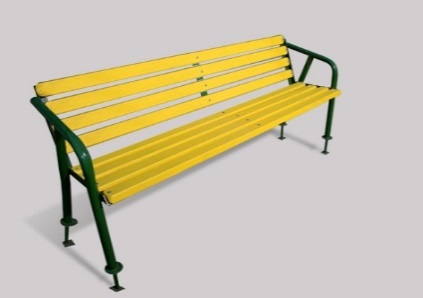 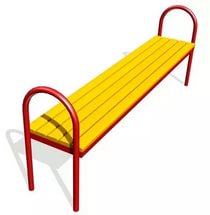 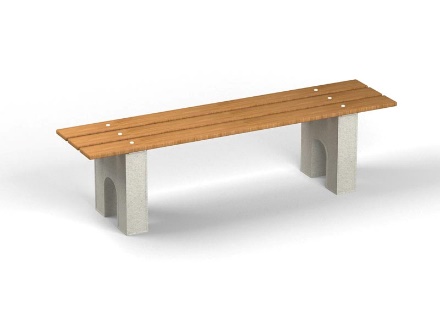 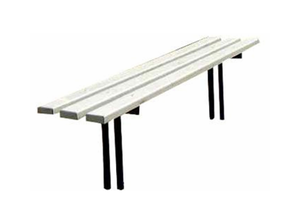 2.Урна переносная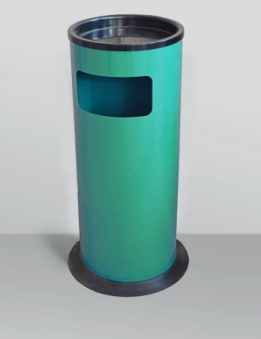 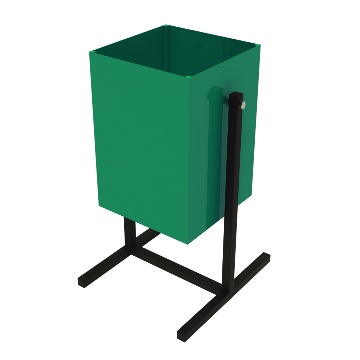 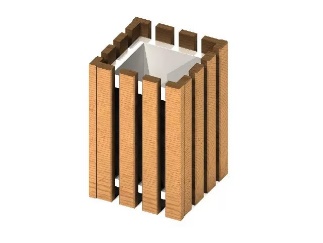 3.Светильник уличный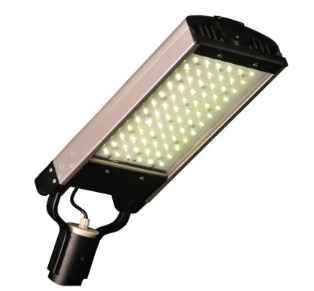 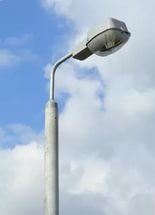 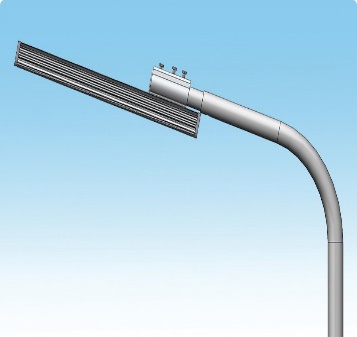 Приложение № 5 к муниципальной программе "Формирование комфортнойгородской среды МО Горный сельсовет Оренбургского района Оренбургской области на 2018-2022 годы»  № п/пНаименование работЕд.измер.Кол-воСтоимость с НДС в руб.1Поднятие кирпичных горловин колодцев(без стоимости люка)1 люк13769,002Снятие деформированных а/бетонных покрытий фрезой толщ.5см(с погрузкой и перевозкой на расстоянии до )м2145,003Разборка а/бетонного покрытия (с погрузкой экскаватором и перевозкой на расстоянии до )м311615,004Разработка грунта с погрузкой на а/самосвал (с первозкой на расстоянии до )м31179,005Устройство подстилающих и выравнивающих слоев из пескам311200,006Устройство оснований толщиной  из щебня фракций 40- по укатке каменных материалов с пределом прочности на сжатие до                     68,6 МПа (700 кгс/см2) однослойных м21150,007Розлив вяжущих (битума)тн118132,008Устройство выравнивающего слоя из асфальтобетонной смеси с применением укладчиков асфальтобетонатн13934,009Устройство покрытия толщиной  из горячих асфальтобетонных смесей пористых мелкозернистых, плотность каменных материалов: 2,5-2,9 т/м3 м21424,0010Разборка бортовых камней (с погрузкой экскаватором и перевозкой на расстоянии до )пог.м1384,0011Установка бортовых камней БР 100.30.15м11042,00№Вид работыЕд.ИзмеренияСтоимость с НДС, руб.Работа1Прокладка провода по фасаду здания(без стоимости провода)М1062Установка кронштейна (без стоимости кронштейнаШт26513Установка светильника(без стоимости светильника)Шт13484Установка выключателя одноклавишного неутопленного типа(без стоимости выключателя)Шт1405Установка фотоэлемента(без стоимости фотоэлемента)Шт2106Установка распределительной коробки(без стоимости коробки)Шт1977Прокладка труб гофра для защиты проводов(без стоимости труб)М668Затягивание провода в трубыМ2210Установка опоры СВ-110-5(без стоимости опор)Шт292811Подвес провода СИП(без использования автогидроподъемника)М8912Демонтаж светильникаШт33213Демонтаж провода с фасадаМ3014Демонтаж опорыШт82115Сверление отверстий электроперфоратором диаметром до  в кирпичных стенах, толщиной 1 отв.54Материалы17Кабель силовой с медными жилами ВВГ 3*2,5М53,2118Кабель силовой с медными жилами ВВГ 3*1,5М34,8719Опора СВ-110-5Шт1213323ФотоэлементШт58124Автоматический выключатель 16АШт9925Выключатель одноклавишный наружный Шт5126Гофротруба диаметром  с протяжкой М9,4327Труба полипропиленовая диаметром М32,3328Светодиодный светильник (с датчиком движения) накладной защитного исполнения луч-220-сшт165429Светильник светодиодный ДУК-47W IP67 5960ЛМ 5000K КСС Д PRШт4436Кронштейн для светильниковШт209930Провод СИП 2*16М39,7531Провод СИП 4*16М75,1532Провод СИП 4*25М104,9433Изолента ПВХ синяя  ()Шт64,0234Коробка распределительная (IP-54), 100х100х50Шт70,1735Крепеж для трубы  с дюбелемШт17,0737Рейка DIN 30см оцинкованнаяШт26,3938Шина нулевая с заземлением 6х9 ммШт121,90№Вид работыЕд.измеренияСтоимость с НДС, руб.Работа1Стоимость установки скамьиШт8000Оборудование2СкамьяРазмеры: 1670*400Шт108503СкамьяРазмеры: 1670*400Шт125004Скамья со спинкойРазмеры: 1670*400Шт13200№Вид работыЕд.ИзмеренияСтоимость с НДС, руб.Работа1Стоимость установки урныШт5000Оборудование2Урна наземнаяОбъем: Размеры: 400*300*540Шт25003Урна наземнаяОбъем: Размеры: 480*380*570Шт4200